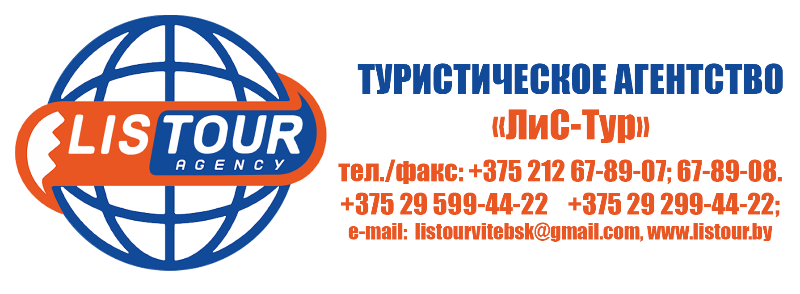 «Голубой огонёк»С 20 по 31 декабряВы помните то время, когда в Новогоднюю ночь многие советские люди ждали с нетерпением Голубой огонёк? Разве это было так давно? Ведь так свежи в памяти те эмоции и ощущение праздника, которые сопровождали нас на протяжении всей Новогодней ночи!Доброта и любовь никогда не выходят из моды! Все, кто хоть раз мечтал попасть на знаменитый «Голубой огонёк», добро пожаловать на нашу вечеринку в большой банкетный зал, вместимостью до 130 человек. У нас будет свой фуршет, летающий серпантин, Советское шампанское, мандаринчики, любимые песни, тосты и настоящие артисты в гостях. Давайте на один вечер вернёмся в прошлое и окунемся в атмосферу добра и любви!ПРОГРАММА ТУРА:Стоимость программы на человека: 95 бел.руб.В стоимость программы включено:                            Дополнительно оплачиваются:В этом смысл Нового года — получить ещё один шанс. Шанс простить, сделать лучше, сделать больше, дать больше, сильнее любить и не волноваться о том, что было бы, а воспринимать жизнь такой, как она есть. (с) Клэр Морган1 ДЕНЬ16:00 – выезд группы из Витебска в кафе «Закольцово-люкс».17:00 – 01:00 – шоу-программа с праздничным банкетом и фуршетом.В этот чудесный вечер с Вами будут:Ведущие вечера, Вам ни минуты не дадут скучать эти искромётные профессионалы своего дела; Музыкальные кавер-бенд, исполняющий композиции той самой эпохи; Коллектив профессиональных музыкантов с высшим музыкальным образованием и огромным исполнительским опытом, исполняющим в живую композиции отечественных и зарубежных исполнителей на качественно высоком уровне.Фокусник, который вернёт вам веру в чудеса; На Новый год все ждут чудес — как дети, так и взрослые. Но почему-то с возрастом люди перестают верить в чудеса, перестают верить в волшебную новогоднюю сказку. Фокусник вернет веру в чудеса и в волшебный Новый год!Танцевальный шоу-балет; Яркие, незабываемые, влюбленные в танец, зажигательные и энергичные девушки поделятся с вами позитивом, энергией и хорошим настроением!  В репертуаре балета более 20 ярких и неординарных номеров, разных по сюжету, настроению и подаче!Цыганское-шоу, которое зажжёт этот вечер; Красочные костюмы и яркие номера не оставят равнодушными ни одного участника праздника! Ярчайшее представление, с традиционной музыкой в современной обработке, головокружительными танцами и молодыми профессиональными исполнителями. Талантливые пародисты звёзд эстрады с классными концертными номерами. НОВЫЙ ГОД ждут не только дети, но и взрослые!Информационно-консультативная услуга по подбору и бронированию тура;Праздничное меню;Шоу-программа;Транспортные услуги комфортабельным автобусом;Сувенирная продукция;Личные расходы.